    
СТ-ТС.16.1       Тарифы на тепловую энергию (мощность)
     
ОАО «Стройметалконструкция»наименование регулируемой организации 
теплоснабжение потребителейвид регулируемой деятельности Условия публичных договоров поставок регулируемых товаров, оказания регулируемых услуг Условия публичных договоров поставок регулируемых товаров, оказания регулируемых услуг 1.
 Отпуск Потребителю тепловой энергии в горячей воде на отопление служебно-технических зданий  на станции «Ржевка» Октябрьской ж/д.Утвержденный тариф на тепловую энергию (мощность)/дифференциация по видам теплоносителя Утвержденный тариф на тепловую энергию (мощность)/дифференциация по видам теплоносителя Прочие, без учёта НДС Прочие, без учёта НДС Прочие, без учёта НДС Население, с учётом НДС Население, с учётом НДС Население, с учётом НДС Теплоснабжающие, теплосетевые организации, приобретающие тепловую энергию с целью компенсации потерь тепловой энергии, без учёта НДС**Теплоснабжающие, теплосетевые организации, приобретающие тепловую энергию с целью компенсации потерь тепловой энергии, без учёта НДС**Теплоснабжающие, теплосетевые организации, приобретающие тепловую энергию с целью компенсации потерь тепловой энергии, без учёта НДС**Наименование органа регулирования, принявшего Реквизиты распоряжения Реквизиты распоряжения Дата вступления тарифа в силу Срок действия тарифа Источник официального опубликования распоряжения Одноставочный Двухставочный тариф Двухставочный тариф Одноставочный Двухставочный тариф Двухставочный тариф Одноставочный Двухставочный тариф Двухставочный тариф решение об тариф, руб./Гкал ставка за тепловую энергию, руб./Гкал ставка за содержание тепловой мощности, тыс.руб./Гкал/ч в мес.тариф, руб./Гкал ставка за тепловую энергию, руб./Гкал ставка за содержание тепловой мощности, тыс.руб./Гкал/ч в мес.тариф, руб./Гкал ставка за тепловую энергию, руб./Гкал ставка за содержание тепловой мощности, тыс.руб./Гкал/ч в мес.утверждении тарифов дата номер Вода без дифференциации тарифов по схеме подключения 
 0
 0
 0
0
0
0
0
0
0
  х
 х
 х
 х
 х
 хпотребители, подключенные к тепловой сети без дополнительного преобразования на тепловых пунктах, эксплуатируемой теплоснабжающей организацией 0
0
0
0 00
x x x x x x x x x потребители, подключенные к тепловой сети после (на) тепловых пунктах, эксплуатируемых теплоснабжающей организацией 
0
0
0
0
00

0
0
0x x x x x x отпуск тепловой энергии с коллекторов I полугодие 1023,47II полугодие1053,99
00
0
0
0
0
0
0

 Комитет по тарифам Санкт-Петербурга
 10.12.2014г.
 431-р
 01.01.2015г.
 01.01.2015г.– 31.12.2015г.
 сайт ОАО «Стройметалконструкция»Отборный пар давлением:Отборный пар давлением:Отборный пар давлением:Отборный пар давлением:Отборный пар давлением:Отборный пар давлением:Отборный пар давлением:Отборный пар давлением:Отборный пар давлением:Отборный пар давлением:Отборный пар давлением:Отборный пар давлением:Отборный пар давлением:Отборный пар давлением:Отборный пар давлением:Отборный пар давлением:Отборный пар давлением:от 1,2 до 2,5 кг/см 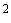 без дифференциации тарифов по схеме подключения 
0
0
0
0
00

0
0
0
х
х
х
х
х
хпотребители, подключенные к тепловой сети без дополнительного преобразования на тепловых пунктах, эксплуатируемой теплоснабжающей организацией 000000
x x x x x x x x x потребители, подключенные к тепловой сети после (на) тепловых пунктах, эксплуатируемых теплоснабжающей организацией 000000
x x x x x x x x x отпуск тепловой энергии с коллекторов 
0
0
0
0
00

 0
 0
 0
 х
х
х
х
х
хот 2,5 до 7 кг/с без дифференциации тарифов по схеме подключения 
0
0
0
0
00

 0
 0
 0
 х
х
х
х
х
хпотребители, подключенные к тепловой сети без дополнительного преобразования на тепловых пунктах, эксплуатируемой теплоснабжающей организацией 000000
x x x x x x x x x потребители, подключенные к тепловой сети после (на) тепловых пунктах, эксплуатируемых теплоснабжающей организацией 000000
x x x x x x x x x отпуск тепловой энергии с коллекторов 
0
0
0
0
00

 0
 0
 0
 х
х
х
х
х
хот 7 до 13 кг/см без дифференциации тарифов по схеме подключения 
0
0
0
0
00

 0
 0
 0
 х
х
х
х
х
хпотребители, подключенные к тепловой сети без дополнительного преобразования на тепловых пунктах, эксплуатируемой теплоснабжающей организацией 000000
x x x x x x x x x потребители, подключенные к тепловой сети после (на) тепловых пунктах, эксплуатируемых теплоснабжающей организацией 000000
x x x x x x x x x отпуск тепловой энергии с коллекторов 
0
0
0
0
00

 0
 0
 0
 х
х
х
х
х
хсвыше 13 кг/см без дифференциации тарифов по схеме подключения 
0
0
0
0
00

 0
 0
 0
 х
х
х
х
х
хпотребители, подключенные к тепловой сети без дополнительного преобразования на тепловых пунктах, эксплуатируемой теплоснабжающей организацией 000000
x x x x x x x x x потребители, подключенные к тепловой сети после (на) тепловых пунктах, эксплуатируемых теплоснабжающей организацией 000000
x x x x x x x x x отпуск тепловой энергии с коллекторов 
0
0
0
0
00

 0
 0
 0
 х
х
х
х
х
хОстрый редуцированный пар без дифференциации тарифов по схеме подключения 
0
0
0
0
00

 0
 0
 0
 х
х
х
х
х
хпотребители, подключенные к тепловой сети без дополнительного преобразования на тепловых пунктах, эксплуатируемой теплоснабжающей организацией 000000
x x x x x x x x x потребители, подключенные к тепловой сети после (на) тепловых пунктах, эксплуатируемых теплоснабжающей организацией 000000
x x x x x x x x x отпуск тепловой энергии с коллекторов 
0
0
0
0
00

 0
 0
 0
 х
х
х
х
х
х